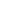 Vorwissenschaftliche ArbeitTiteletwaiger Untertitelverfasst vonVorname NACHNAMEbetreut vonTitel Vorname NACHNAMEAbgabedatum:TT.MM.JJJJKlasseSchule